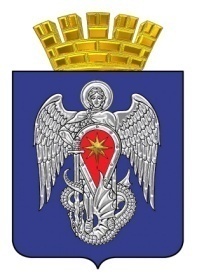 МИХАЙЛОВСКАЯ ГОРОДСКАЯ ДУМАВОЛГОГРАДСКОЙ ОБЛАСТИРЕШЕНИЕ   Принято Михайловской городской Думой 27 декабря 2022 г.                                                         № 30О принятии в первом чтении проекта решения Михайловской городской Думы Волгоградской области «О бюджете городского округа город Михайловка Волгоградской области на 2023 год и на плановый период 2024 и 2025 годов»В соответствии со статьей 12 Положения о бюджетном процессе в городском округе город Михайловка Волгоградской области, утвержденного Решением Михайловской городской Думы Волгоградской области от 26 октября 2020 г. № 305, рассмотрев представленный администрацией городского округа город Михайловка Волгоградской области проект бюджета городского округа город Михайловка Волгоградской области на 2023 год и на плановый период 2024 и 2025 годов, Михайловская городская Дума Волгоградской областиРЕШИЛА:1. Принять в первом чтении проект решения Михайловской городской Думы «О бюджете городского округа город Михайловка Волгоградской области на 2023 год и на плановый период 2024 и 2025 годов».2.Утвердить основные характеристики бюджета городского округа город Михайловка Волгоградской области на 2023 год:прогнозируемый общий объем доходов бюджета городского округа в сумме 2 319 352,6 тыс. рублей, в том числе налоговые и неналоговые доходы 777 709,1 тыс. рублей, безвозмездные поступления от других бюджетов бюджетной системы Российской Федерации в сумме 1 541 643,5 тыс. рублей;общий объем расходов бюджета городского округа в сумме 2 319 352,6 тыс. рублей, в том числе  на исполнение передаваемых полномочий и софинансирование социальных расходов за счет безвозмездных поступлений от других бюджетов бюджетной системы Российской Федерации 1 541 643,5 тыс. рублей;прогнозируемый дефицит бюджета городского округа в сумме 0,0 тыс. рублей.3.Утвердить основные характеристики бюджета городского округа город Михайловка Волгоградской области на плановый период 2024 и 2025 годов:прогнозируемый общий объем доходов бюджета городского округа на 2024 год в сумме 1 965 776,5 тыс. рублей, в том числе налоговые и неналоговые доходы 792 799,8 тыс. рублей,  безвозмездные поступления от других бюджетов бюджетной системы Российской Федерации в сумме 1 172 976,7  тыс. рублей; 	прогнозируемый общий объем доходов бюджета городского округа на 2025 год в сумме 1 733 363,8 тыс. рублей, в том числе налоговые и неналоговые доходы  816 265,3  тыс. рублей, безвозмездные поступления от других бюджетов бюджетной системы Российской Федерации в сумме  917 098,5 тыс. рублей;общий объем расходов бюджета городского округа на 2024 год в сумме 1 965 776,5 тыс. рублей, в том числе условно утвержденные расходы в сумме  19 820,0 тыс. рублей и на 2025 год  в сумме 1 733 363,8 тыс. рублей, в том числе условно утвержденные расходы 40 813,3 тыс. рублей;прогнозируемый дефицит бюджета городского округа на 2024 год в сумме 0,0 тыс. рублей, на 2025 год в сумме 0,0 тыс. рублей.4. Установить предельный объем муниципального долга на 2023 год в сумме 100 000,0 тыс. рублей, на 2024 год –100 000,0 тыс. рублей, на 2025 год –100 000,0 тыс. рублей.5. Установить верхний предел муниципального долга по состоянию на 1 января 2024 года – 33 838,3 тыс. рублей, в том числе верхний предел долга по муниципальным  гарантиям – 0,0  тыс. рублей, на 1 января 2025 года – 8 458,3 тыс. рублей, в том числе верхний предел долга по муниципальным  гарантиям– 0,0  тыс. рублей, на 1 января 2026  года – 0,0 тыс. рублей, в том числе верхний предел долга по муниципальным  гарантиям– 0,0  тыс. рублей.Утвердить предельный объем расходов на обслуживание муниципального долга на 2023 год в сумме  6 169,0 тыс. рублей, на 2024 год в сумме 6 169,0 тыс. рублей, на 2025 год в сумме 3 306,4 тыс. рублей.6. Поправки субъектов правотворческой инициативы по расходам бюджета городского округа по разделам, подразделам, целевым статьям и видам расходов функциональной классификации расходов бюджета Российской Федерации составляются в пределах общего объёма расходов бюджета городского округа, утверждённого пунктами 2 и 3 настоящего решения. Внесение поправок, влекущих изменение основных характеристик бюджета городского округа, не допускается.         7. Настоящее решение вступает в силу с даты подписания и подлежит обнародованию.8. Контроль исполнения настоящего решения возложить на постоянную комиссию по бюджетной, налоговой, экономической политике и предпринимательству Михайловской городской Думы.Председатель Михайловской городской ДумыВолгоградской области                                                                                    В.А. КругловГлава городского округагород МихайловкаВолгоградской области                                                                                       А.В. Тюрин27 декабря 2022 г.